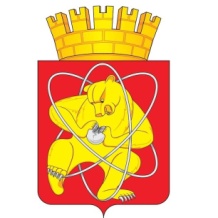 Городской округ«Закрытое административно – территориальное образование  Железногорск Красноярского края»АДМИНИСТРАЦИЯ ЗАТО г. ЖЕЛЕЗНОГОРСКПОСТАНОВЛЕНИЕ   30.08.2021                                                                                                                                            1622г. ЖелезногорскО внесении изменений в перечень главных администраторов доходов  местного бюджета В соответствии с пунктом 2 статьи 20 Бюджетного кодекса Российской Федерации, Уставом ЗАТО Железногорск,ПОСТАНОВЛЯЮ:1. Внести в перечень главных администраторов доходов местного бюджета, утвержденный решением Совета депутатов ЗАТО г. Железногорск от 17.12.2020 № 4-40Р «О бюджете ЗАТО Железногорск на 2021 год и плановый период 2022-2023 годов», следующие изменения:1.1.  После строки 12 дополнить строкой 13: «».1.2. Строки 13-154 считать строками  14-155 соответственно.2. Управлению внутреннего контроля Администрации ЗАТО 
г. Железногорск (Е.Н. Панченко) довести настоящее постановление до сведения населения через газету «Город и горожане».               3. Отделу общественных связей Администрации ЗАТО г. Железногорск (И.С. Архипова) разместить настоящее постановление на официальном сайте городского округа «Закрытое административно-территориальное образование Железногорск Красноярского края» в информационно-телекоммуникационной сети ”Интернет”.4. Контроль над исполнением настоящего постановления оставляю за собой.5. Настоящее постановление вступает в силу после его официального опубликования.Глава ЗАТО г. Железногорск                                                                  И.Г. Куксин130091 13 01994 04 0310 130Прочие доходы от оказания платных услуг (работ) получателями средств бюджетов городских округов (доходы от выдачи сведений из информационной системы обеспечения градостроительной деятельности)